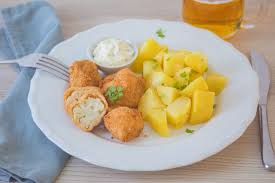 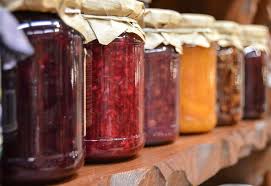 Jídelní lístek 21.3.2022 – 27.3.2022Pondělí 21.3.2022		Polévka: zeleninová s těstovinouVepřová pečeně, dušená mrkev, bramboryÚterý   22.3.2022 		Polévka: květákováVepřové na paprice, těstovinyStředa   23.3.2022      		Polévka: drůbková s rýžíSegedínský guláš, houskový knedlíkČtvrtek 24.3.2022  		Polévka: s masovými knedlíčkySmažený květák, bramboryPátek   25.3.2022 				Polévka: gulášová 	Karbanátek, bramborová kaše, oblohaSobota  26.3.2022				Polévka: kmínová s vejciVařené hovězí, rajská, těstovinyNeděle  27.3.2022		Polévka: hovězí vývar s nudlemiZnojemská pečeně, houskový knedlík